Marlfields NewsletterDecember 10th 2020URGENT INFORMATION TO ALL PARENTSTrack and Trace requirements until 24th December 2020.We have been asked to support the continuing fight against the pandemic by the Government.  As symptoms may show within seven days of us closing for the Christmas holiday they are asking that should you or your child show symptoms and/or test positive for coronavirus (COVID-19) you contact school so that we can continue to identify close contacts who will need to self-isolate.  Please note that this is only in place until the 24th December and after that you do not need to let us know. Should you need to let us know if you or your child have symptoms or test positive then please email head@marlfields.cheshire.sch.uk or text us on our text system 'We have a positive test within the family.'  A representative of the school will collect the message and make all necessary calls to other families who may need to self-isolate.  Please be aware we will be collecting any messages sent between 11:00am-2:00pm each day until the 24th December 2020.  Thank you for your support so that we can continue to fight the pandemic and keep us all safe.NEW SYMPTOMS TO LOOK OUT FOR (this is a repeat of the letter which we sent out on Wednesday 9th December)Sickness/diarrhoea, headaches, unexplained tiredness, muscle and body aches, nasal congestion and a sore throat.  If you or your child have any of these symptoms or any of the symptoms already associated with the coronavirus please ring school before attending as you may need to self-isolate at home for 48 hours and if symptoms get worse you may need a test.  If, after the 48 hours you or your child are diarrhoea or fever-free you can return to school.This advice has been provided as there have been cases in other schools where people have had these minor symptoms and have subsequently tested positive.IT’S ALMOST THE LAST WEEK!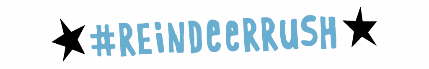 Please make any payments onto our JustGiving page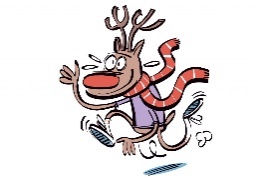 https://www.justgiving.com/fundraising/Sandra-Isherwood.or we can accept cash donations if you would prefer.All cash donated will be forwarded to the Hospice.      Have you ordered your marshmallow Snowmen or mini roll Reindeer yet?     Or taken part in the BAUBLE RAFFLE? Everything is just £1, simply make your payments for these onto SCOPAY, Trips & Events then whichever item you wish to buy.  We hope you feel able to support this worthwhile charity during these difficult times.CHRISTMAS DINNERHave you ordered your child’s Christmas dinner yet?  Please enter it onto SchoolGrid by the end of Friday 11th December.CHRISTMAS JUMPER DAYDon’t forget to wear your Christmas jumper next Tuesday, 15th December. To wear your Christmas jumper, please pay £1 onto Scopay, Trip & Events, 2020 Christmas Jumper; all money raised will be sent to the Christmas Jumper Day charity.SNOWNow that the weather forecasts are changing and the ‘snow’ word is being bandied about, can we please remind you that your child should have a warm / waterproof coat with them in school at all times.If we were to have a heavy snowfall overnight which means that staff are unable to get into school and we have to make the decision to close the school, or if we have to close early (we have only closed early once in our memory, but we re-opened the following day) we will let you all know via the text message system and we will make an announcement on the local radio stations – SILK, 106.9 FM and SIGNAL, 96.4 FM.  Please let us know if you have changed your telephone number or if you’ve not received a text message from us recently. GIFTS FOR STAFFWe have had a number of parents calling to ask if they are able to bring in a gift for their child’s teacher; this is very kind of you; what we suggest you do is to drop it off at the school office by Thursday so that we can ensure it is ‘isolated’ before being handed to the teacher.KEY STAGE 2 SWIMMING	Key Stage 2 will swim as usual next week.PLEASE NOTE:	  SCHOOL WILL REMAIN OPEN NEXT FRIDAY (18TH DECEMBER).  All children should attend.